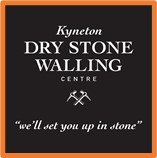                        Employee confidentiality policy              Policy brief & purposeWe designed our company confidentiality policy to explain how we expect our employees to treat confidential information. Employees will unavoidably receive and handle personal and private information about clients, partners and our company. We want to make sure that this information is well-protected.We must protect this information for two reasons. It may:Be legally binding (e.g. sensitive customer data.)Constitute the backbone of our business, giving us a competitive advantage (e.g. business processes.)ScopeThis policy affects all employees, including board members, investors, contractors and volunteers, who may have access to confidential information.Policy elementsConfidential and proprietary information is secret, valuable, expensive and/or easily replicated. Common examples of confidential information are:Unpublished financial informationData of Customers/Partners/Vendors Patents, formulas or new technologiesCustomer lists (existing and prospective)Data entrusted to our company by external partiesPricing/marketing and other undisclosed strategiesDocuments and processes explicitly marked as confidentialUnpublished goals, forecasts and initiatives marked as confidentialEmployees may have various levels of authorized access to confidential information.What employees should do:Lock or secure confidential information at all timesShred confidential documents when they’re no longer neededMake sure they only view confidential information on secure devicesOnly disclose information to other employees when it's necessary and authorizedKeep confidential documents inside our company's premises unless it's absolutely necessary to move themWhat employees shouldn't do:Use confidential information for any personal benefit or profitDisclose confidential information to anyone outside of our companyReplicate confidential documents and files and store them on insecure devicesWhen employees stop working for our company, they're obliged to return any confidential files and delete them from their personal devices.Confidentiality MeasuresWe'll take measures to ensure that confidential information is well protected. We'll:Store and lock paper documentsEncrypt electronic information and safeguard databasesAsk employees to sign non-compete and/or non-disclosure agreements (NDAs)Ask for authorization by senior management to allow employees to access certain confidential informationExceptionsConfidential information may occasionally have to be disclosed for legitimate reasons. Examples are:If a regulatory body requests it as part of an investigation or auditIf our company examines a venture or partnership that requires disclosing some information (within legal boundaries)In such cases, employees involved should document their disclosure procedure and collect all needed authorizations. We're bound to avoid disclosing more information than needed.Disciplinary ConsequencesEmployees who don't respect our confidentiality policy will face disciplinary and, possibly, legal action.We'll investigate every breach of this policy. We'll terminate any employee who willfully or regularly breaches our confidentiality guidelines for personal profit. We may also have to punish any unintentional breach of this policy depending on its frequency and seriousness. We'll terminate employees who repeatedly disregard this policy, even when they do so unintentionally.This policy is binding even after separation of employment.